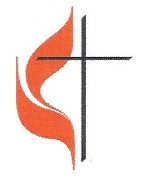 BRADEN UNITED , TN. 37206Dr. Sheila Peters, Pastor                                                                      (615) 256-1323June 23, 2020Sharon Dean, Chief Officer of Communications and MarketingGeneral Council of Finance and Administration 1 Music Circle NorthNashville, Tennessee 37203Re: Home Depot CardsGreetings Sharon,    We are writing this letter on behalf of our Pastor, Rev. Dr. Sheila Peters and the members Braden Memorial United Methodist Church to express our deepest gratitude and appreciation for the Home Depot Gift Cards that we received from your office. These cards will help tremendously while we look to rebuild and restore God’s Holy Temple. How can we thank God enough for you in return for all the joy we have in the presence of our God because of you. May the spirit of the Lord always be upon you.                      Peace & Blessings,                      Rev. Dr. Sheila Peters, Pastor                     Bro. Ricky V. Cole, Chair